                                               Заказ на производство №____        Заказ на изделие с конструктивными изменениями заказчика.                                           Даллас 1050х482 (правая)Контрагент отгрузки __________________________________________Покупатель __________________________________________________  Дата поступления заказа__________________________    ___________Ответственный менеджер Эстет/Кристалл________________________ Чертеж конструктивных изменений (указать все линейные размеры, центровки, подрезки, диаметры отверстий, подкрасок - ОБЯЗАТЕЛЬНО!).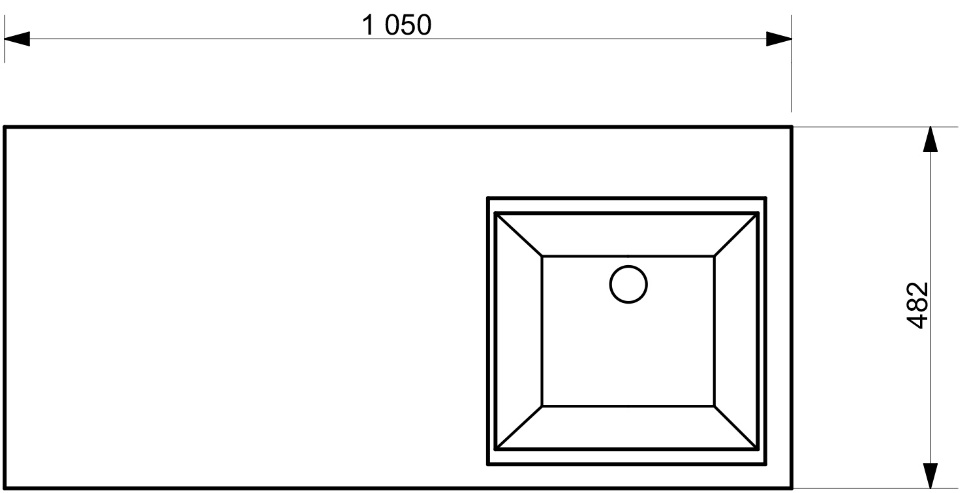 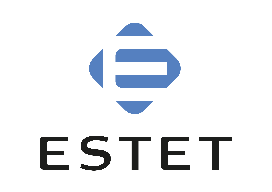 